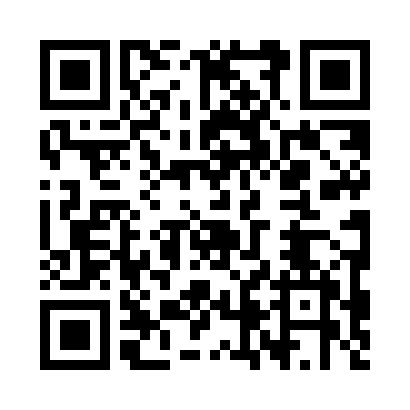 Prayer times for Rzeszotary, PolandMon 1 Apr 2024 - Tue 30 Apr 2024High Latitude Method: Angle Based RulePrayer Calculation Method: Muslim World LeagueAsar Calculation Method: HanafiPrayer times provided by https://www.salahtimes.comDateDayFajrSunriseDhuhrAsrMaghribIsha1Mon4:326:3012:595:267:299:202Tue4:296:2812:595:287:319:223Wed4:276:2612:595:297:329:244Thu4:246:2312:585:307:349:265Fri4:216:2112:585:317:369:286Sat4:186:1912:585:327:379:317Sun4:156:1712:575:337:399:338Mon4:126:1512:575:357:419:359Tue4:096:1212:575:367:429:3810Wed4:066:1012:575:377:449:4011Thu4:036:0812:565:387:469:4212Fri4:006:0612:565:397:479:4513Sat3:576:0412:565:407:499:4714Sun3:546:0212:565:417:519:4915Mon3:515:5912:555:437:529:5216Tue3:485:5712:555:447:549:5417Wed3:455:5512:555:457:569:5718Thu3:425:5312:555:467:579:5919Fri3:395:5112:545:477:5910:0220Sat3:365:4912:545:488:0010:0521Sun3:335:4712:545:498:0210:0722Mon3:305:4512:545:508:0410:1023Tue3:265:4312:545:518:0510:1324Wed3:235:4112:535:528:0710:1525Thu3:205:3912:535:538:0910:1826Fri3:165:3712:535:548:1010:2127Sat3:135:3512:535:558:1210:2428Sun3:105:3312:535:568:1410:2729Mon3:065:3112:535:578:1510:3030Tue3:035:2912:535:588:1710:33